Język  angielski -    grupa    Biedronki           12.11.2020r        Hello  children!  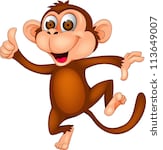 Drogie dzieci! Przywitajcie  się po angielsku (mówimy słowo „Hello”) ze swoją ukochaną  maskotką i różnymi przedmiotami i zabawkami wokół siebie, przywitajcie się również z waszymi rodzicami. Na powitanie jak zwykle  piosenka: „Hello Cheeky"          https://www.youtube.com/watch?v=2-NWFCsh_RITeraz powtórzcie sobie  nazwy części ciała, których ostatnio się  uczyliśmy, posłuchajcie i powtarzajcie kolejne słowahttps://fiszkoteka.pl/zestaw/1503484-body-4-latki#             EYES       EARS    MOUTH    NOSE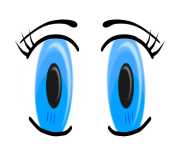 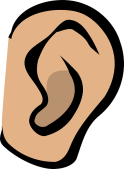 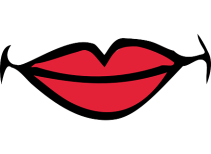 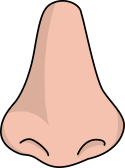           FINGERS       TOES      TUMMY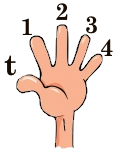 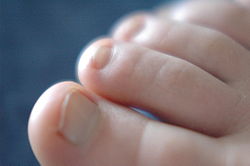 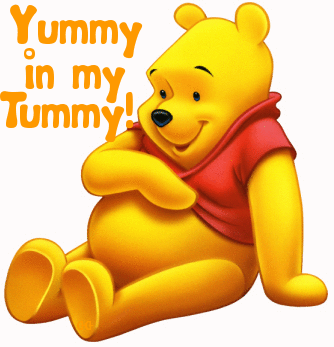 A teraz przypomnijcie sobie jak nazywał się najlepszy przyjaciel Cheeky’ego. Tak, to lew Rory.  Obejrzycie i posłuchacie za chwilę historyjki pt. „Look at me”  o tym jak Cheeky i Rory wybrali się do cyrku. Słuchajcie uważnie i powtarzajcie w trakcie oglądania historyjki, nazwy różnych części ciała. https://www.youtube.com/watch?v=xroGQztr5pY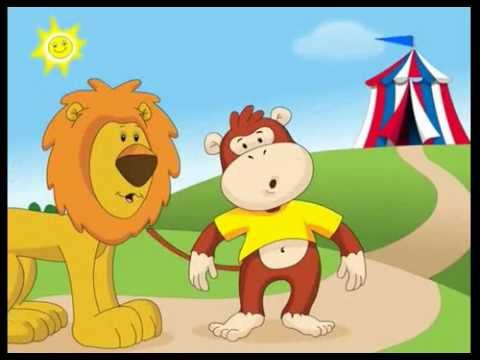 Na koniec zaśpiewajcie  piosenkę  żeby pożegnać się z małpką Cheeky:https://www.youtube.com/watch?v=vyxrwjQrkPgW wolnej chwili  możecie  sobie wykonać  karty z nazwami części ciała, które poznaliście ostatnio.  Musicie je wydrukować,  wyciąć i pokolorować według własnego pomysłu. 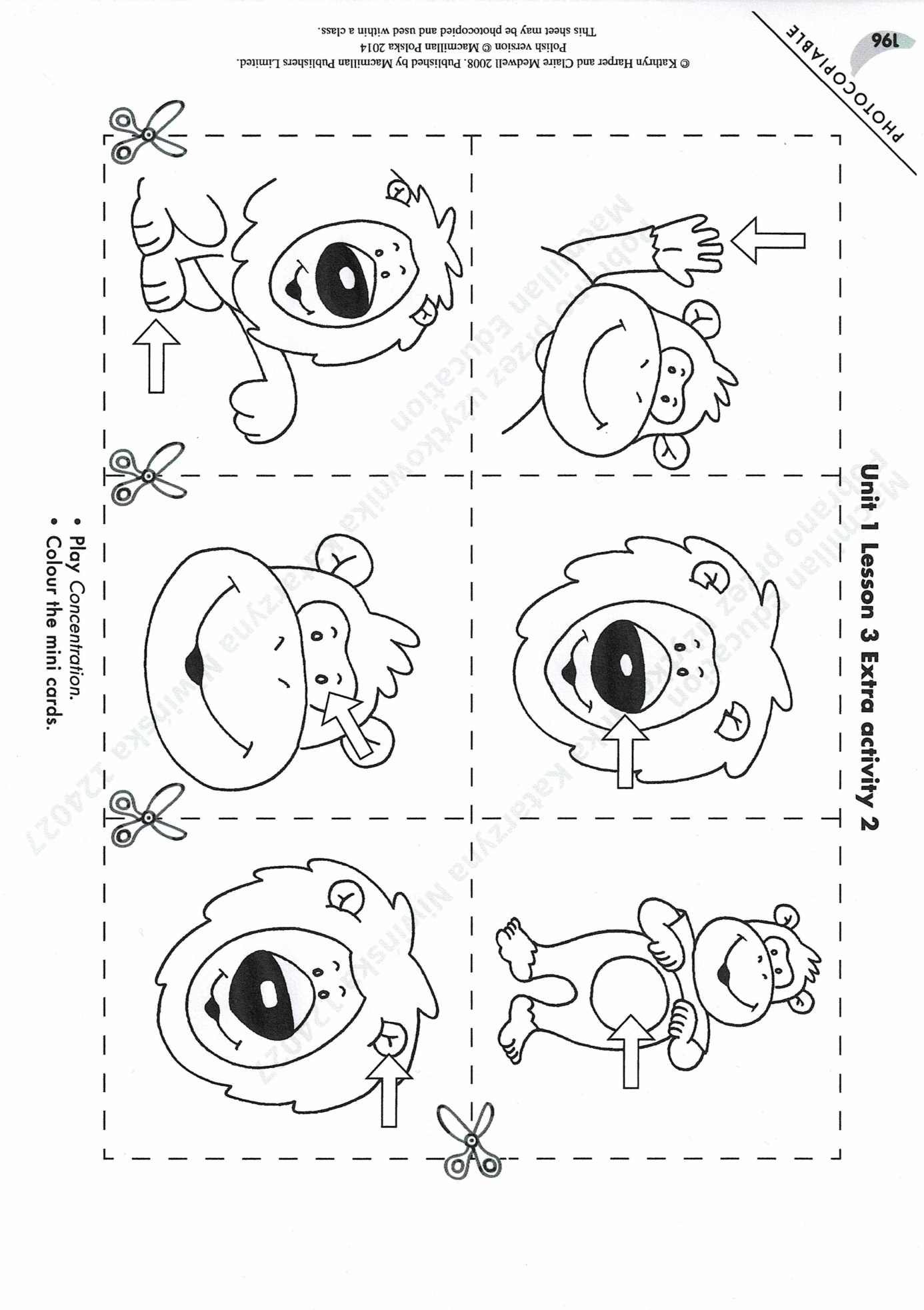 